版权及相关权常设委员会第三十七届会议2018年11月26日至30日，日内瓦关于保护戏剧导演权利的研究的拟议模式秘书处编拟保护戏剧导演权利俄罗斯联邦在2017年11月SCCR第三十五届会议上提交了“俄罗斯联邦关于在国际一级加强保护戏剧导演权利的提案”（文件SCCR/35/8）。代表团在SCCR第三十六届会议上详细介绍了其提案，并建议委员会围绕该议题开展一项研究。委员会接受了该提案，要求秘书处在SCCR第三十七届会议上介绍开展此项研究的模式。建议此项研究由两名专家承担，一名来自加拿大，一名来自俄罗斯联邦。Ysolde Gendreau教授系加拿大国民，毕业于麦吉尔大学和巴黎第二大学（法学博士），是魁北克律师协会成员。Gendreau教授自1991年起在蒙特利尔大学法学院和几所国外大学教授知识产权法和竞争法。她侧重于从比较和国际的视角研究版权，是加拿大国内外诸多出版物的作者。Anton Sergo教授系俄罗斯联邦国民，毕业于莫斯科国立法学院（法学博士），并担任联合国教育、科学及文化组织版权及知识产权法其他分支主席。他是俄罗斯国立知识产权学院版权及相关权系副教授，著有多部出版物。此项研究是一份35页至45页的文件，将以英文编拟，其摘要译为产权组织的各种工作语言。此项研究应包括一项调查，涉及戏剧导演根据世界各地不同司法管辖区的版权及相关权法受到保护的方式。它将：列出适用于戏剧导演权利的国际法律框架；列出所认可的客体的范围（例如所涵盖的活动、精神权利和经济权利，并列举各成员国的实例）；就保护戏剧导演权利并给予有关法律保护的条件（包括对未以任何具体形式固定的表演的保护），从产权组织成员国的国内立法规定中找出一个具有代表性的样本；研究在戏剧导演权利保护领域的实施做法，通过案例研究阐明现行制度；分析保护戏剧导演权利的效率，以便对任何形式的任何国际保护机制的相关性进行评‍估。该研究应在2019年10月SCCR第三十九届上会议提交。中期进展报告将在2019年4月SCCR第三十八届会议上提交。[文件完]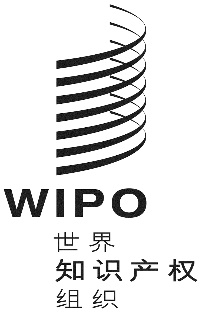 CSCCr/37/3SCCr/37/3SCCr/37/3原文：英 文原文：英 文原文：英 文日 期：2018年11月6日  日 期：2018年11月6日  日 期：2018年11月6日  